                      PROVISIONAL TIMETABLE- SAT 28th & SUN 29TH JULY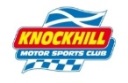 Saturday   - Untimed warm up commences 9.15amSunday   – Warm up from 8.30amWarm UpScottish Championship Lightweights  - Sponsored by Shirlaws10 MinsWarm UpKMSC 125s & KMSC F400s Sponsored by Skinner Motorcycles10 MinsWarm UpNational CB500s 10 MinsWarm UpScottish Championship Formula 600s – Sponsored by Bitwise10 Mins Warm UpScottish Championship Superbikes & KMSC Clubman – Sponsored by Scotwaste10 MinsWarm UpScottish Sidecars  10 MinsWarm UpScottish Pre Injection 600 – Sponsored by Cupar Motorcycles10 MinsQualifyingScottish Championship Lightweights  - Sponsored by Shirlaws10 MinsQualifyingKMSC 125s & KMSC F400s Sponsored by Skinner Motorcycles10 MinsQualifyingNational CB500s 10 MinsQualifyingScottish Championship Formula 600s – Sponsored by Bitwise10 Mins QualifyingScottish Championship Superbikes & KMSC Clubman – Sponsored by Scotwaste10 MinsQualifyingScottish Sidecars  10 MinsQualifyingScottish Pre Injection 600 – Sponsored by Cupar Motorcycles10 MinsLunch Break - Racing Commences approx. 1.15pm Race 1Scottish Championship Lightweights  - Sponsored by Shirlaws10 Laps (Grid from Q)Race 2KMSC 125s & KMSC F400s Sponsored by Skinner Motorcycles10 Laps (Grid from Q)Race 3National CB500s 10 Laps (Grid from Q)Race 4Scottish Championship Formula 600s – Sponsored by Bitwise10 Laps (Grid from Q)Race 5Scottish Championship Superbikes & KMSC Clubman – Sponsored by Scotwaste10 Laps (Grid from Q)Race 6Scottish Sidecars  10 Laps (Grid from Q)Race 7Scottish Pre Injection 600 – Sponsored by Cupar Motorcycles10 Laps (Grid from Q)Race 8KMSC Lightweights  - Sponsored by Shirlaws10 Laps (Grid from R1)Race 9KMSC 125s & KMSC F400s Sponsored by Skinner Motorcycles10 Laps (Grid from R2)Race 10KMSC CB500s 10 Laps (Grid from R3)Race 11KMSC Formula 600s – Sponsored by Bitwise10 Laps (Grid from R4)Race 12KMSC Superbikes & KMSC Clubman – Sponsored by Scotwaste10 Laps (Grid from R5)Race 13KMSC Sidecars  10 Laps (Grid from R6)Race 14KMSC Pre Injection 600 – Sponsored by Cupar Motorcycles10 Laps(Grid from R7)Warm UpKMSC Lightweights  - Sponsored by Shirlaws10 MinsWarm UpKMSC 125s & KMSC F400s Sponsored by Skinner Motorcycles10 MinsWarm UpKMSC CB500s 10 MinsWarm UpKMSC Formula 600s – Sponsored by Bitwise10 Mins Warm UpKMSC Superbikes & KMSC Clubman – Sponsored by Scotwaste10 MinsWarm UpKMSC Sidecars  10 MinsWarm UpKMSC Pre Injection 600 – Sponsored by Cupar Motorcycles10 MinsRace 15KMSC Lightweights  - Sponsored by Shirlaws10 Laps(Grid from R8)Race 16KMSC 125s & KMSC F400s Sponsored by Skinner Motorcycles10 Laps (Grid from R9)Race 17KMSC CB500s 10 Laps (Grid from R10)Race 18KMSC Formula 600s – Sponsored by Bitwise10 Laps (Grid from R11)Race 19KMSC Superbikes & KMSC Clubman – Sponsored by Scotwaste10 Laps (Grid from R12)Race 20KMSC Sidecars  10 Laps (Grid from R13)Race 21KMSC Pre Injection 600 – Sponsored by Cupar Motorcycles10 Laps (Grid from R14)Lunch BreakRace 22Scottish Championship Lightweights  - Sponsored by Shirlaws10 Laps (Grid from Q)Race 23KMSC 125s & KMSC F400s Sponsored by Skinner Motorcycles10 Laps (Grid from R17)Race 24National CB500s 10 Laps (Grid from Q)Race 25Scottish Championship Formula 600s – Sponsored by Bitwise10 Laps (Grid from Q)Race 26Scottish Championship Superbikes & KMSC Clubman – Sponsored by Scotwaste10 Laps (Grid from Q)Race 27Scottish Sidecars  10 Laps (Grid from Q)Race 28Scottish Pre Injection 600 – Sponsored by Cupar Motorcycles10 Laps (Grid from Q)Race 29KMSC Lightweights  - Sponsored by Shirlaws10 Laps (Grid from 22)Race 30KMSC 125s & KMSC F400s Sponsored by Skinner Motorcycles10 Laps (Grid from 23)Race 31KMSC Formula 600s – Sponsored by Bitwise10 Laps (Grid from 25)Race 32KMSC Superbikes & KMSC Clubman – Sponsored by Scotwaste10 Laps (Grid from 26)Race 33KMSC Pre Injection 600 – Sponsored by Cupar Motorcycles10 Laps (Grid from 28)